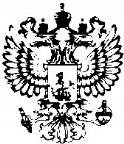 МИНИСТЕРСТВО ТРУДА И СОЦИАЛЬНОЙ ЗАЩИТЫ РОССИЙСКОЙ ФЕДЕРАЦИИ(МИНТРУД РОССИИ)ЗАМЕСТИТЕЛЬ МИНИСТРА	Федеральные                государственные органы                             (по списку)улица Ильинка, 21, Москва, ГСП-4, 127994 тел.: 8 (495) 606-00-60, факс: 8 (495) 606-18-76 06.12.2019	 NQ 18-0/10/В-10440В преддверии Международного дня борьбы с коррупцией 9 декабря, 
а также в связи с предстоящими новогодними и рождественскими праздниками Министерство труда и социальной защиты 
Российской Федерации обращает внимание на необходимость соблюдения запрета на дарение и получение подарков.В этой связи, просим довести до должностных лиц положения антикоррупционного законодательства и Гражданского кодекса 
Российской Федерации, содержащие запрет на дарение подарков лицам, замещающим государственные и муниципальные должности, государственным и муниципальным служащим, работникам отдельных организаций, а также на получение имиподарков в связи с выполнением служебных (трудовых) обязанностей (осуществлением полномочий).Исключением являются подлежащие сдаче подарки, которые получены в связи с протокольными мероприятиями, со служебными командировками 
и с другими официальными мероприятиями.Получение должностными лицами подарков в иных случаях является нарушением запрета, установленного законодательством 
Российской Федерации, создает условия для возникновения конфликта интересов, ставит под сомнение объективность принимаемых ими решений, 
а также влечет ответственность, предусмотренную законодательством, 
вплоть до увольнения в связи с утратой доверия, а в случае, когда подарок расценивается как взятка – уголовную ответственность.Обращаем внимание, что вне зависимости от места и времени должностным лицам необходимо учитывать, что их поведение должно всецело соответствовать требованиям к служебному поведению, 
и не допускать поступков, способных вызвать сомнения в их честности 
и порядочности.Получение подарков должностными лицами во внеслужебное время 
от своих друзей или иных лиц, в отношений которых должностные лица непосредственно осуществляют функций государственного (муниципального, административного) управления, также является нарушением установленного запрета.Воздерживаться стоит от безвозмездного получения услуг, результатов выполненных работ, а также имущества, в томчисле во временное пользование, поскольку получение подарков в виде любой материальной выгоды должностному лицу запрещено.В целях обеспечения соблюдения антикоррупционного законодательства, а также в рамках осуществления антикоррупционного просвещения рекомендуем:1) довести до руководителей территориальных органов, подведомственных организаций, служащих и работников требования законодательства Российской Федерации в части запрета на дарение 
и получение подарков;2) повысить бдительность, обеспечить контроль за применением предусмотренных законодательством мер юридической ответственности 
в каждом случае несоблюдения указанного запрета;3) провести активную разъяснительную работу среди населения, 
в том числе посредством размещения информационного сообщения 
по данному вопросу на официальных сайтах государственных органов (организаций), в помещениях, занимаемых указанными органами (организациями), и в иных помещениях, доступных для посещения.Одновременно напоминаем, что в целях оказания методической помощи Минтруд России письмом от 11 октября 2017 г. № 18-4/10/В-7931 
для использования в работе направил Рекомендации по соблюдению государственными (муниципальными) служащими норм этики в целях противодействия коррупции и иным правонарушениям (https://rosmintrud.ru/ministry/programms/anticorruption/9/11). В этой связи, просим обеспечить на системной основе широкое информирование должностных лиц об основных положениях указанных Рекомендаций, 
а также использовать их в рамках разъяснительных и просветительских мероприятий.А.А. ЧеркасовР.Ишмуратов, (495) 587 88 89 доб. 1843